Новгородская обасть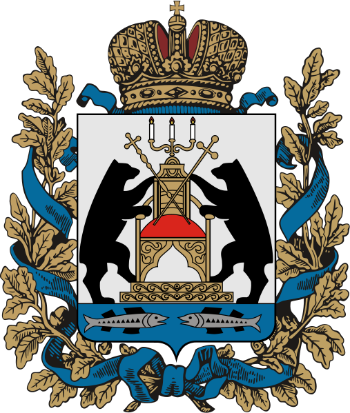 Административное деление и население:
-  субъект Российской Федерации расположенный на северо-западе европейской части страны.Административный центр — Великий Новгород.Площадь области составляет 55,3 тысячи км².Протяжённость территории области с запада на восток — 385 км, а с севера на юг — 278 км.Численность населения — 612 522 чел. (2017)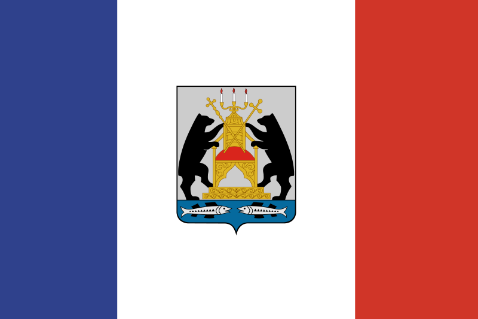 Национальный состав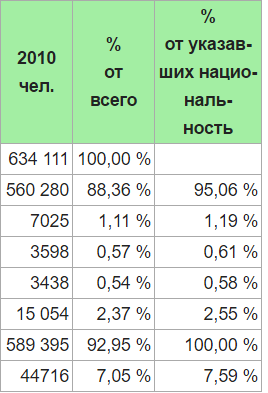 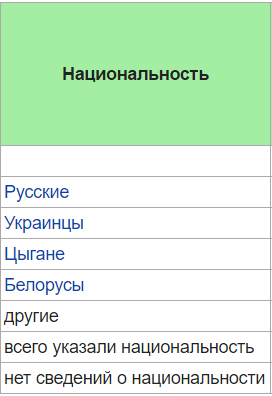 Географическое положение:-граничит с Ленинградской областью - на севере, с Вологодской и Тверской – на юге и Псковской областью – на западе. По её территории протекают реки: Волхов, Мста, Полисть, Шелонь и Ловать.Из озёр Новгородской области можно отметить три, наиболее крупных: Ильмень, Валдайское озеро и озеро Велье.Расстояние от Москвы до региона540 км (7 часов на машине)ДостопримечательностиЯрославово Дворище -  исторический архитектурный комплекс на Торговой стороне Великого Новгорода.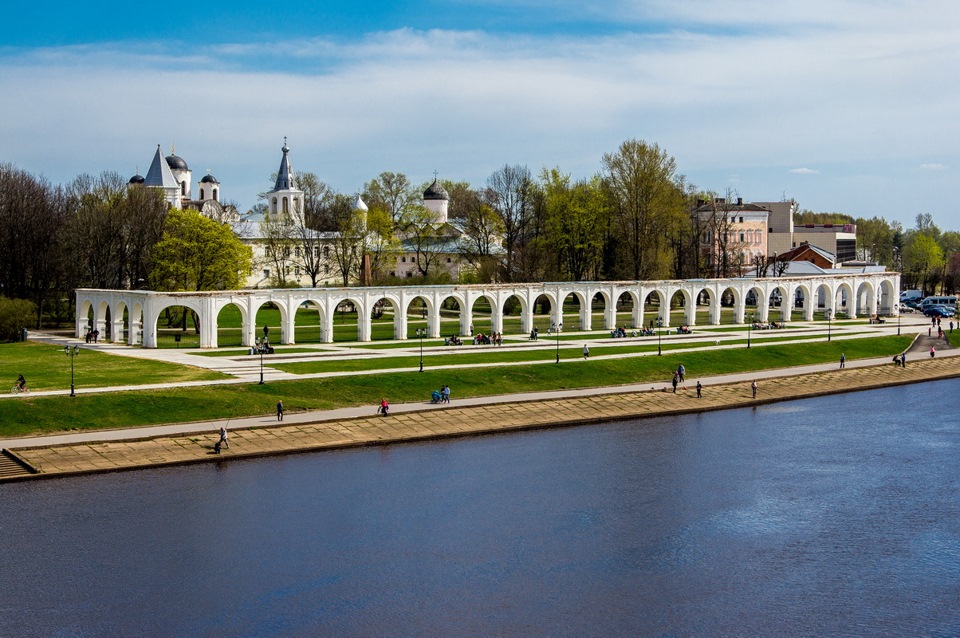 Новгородский детинец(также Новгородский кремль) — крепость Великого Новгорода. Детинец расположен на левом берегу реки Волхов. 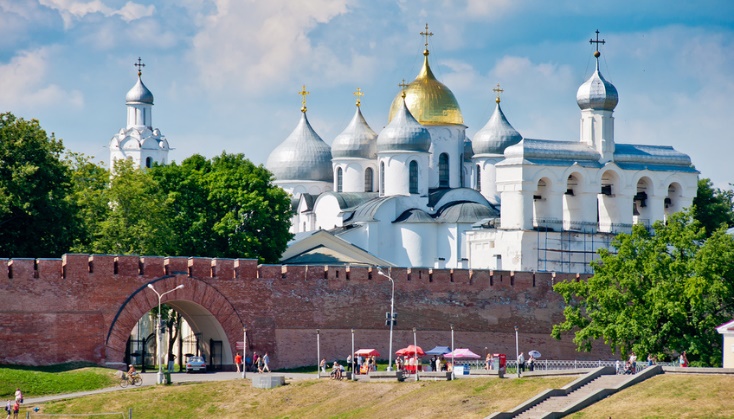 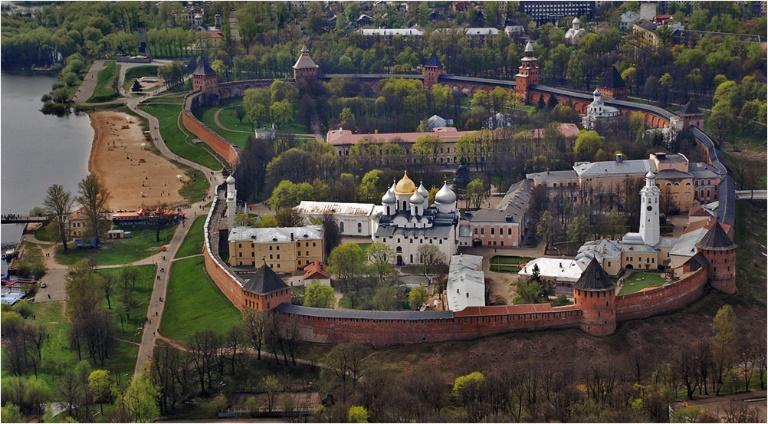 Валдайский И́верский монасты́рь-православный мужской монастырь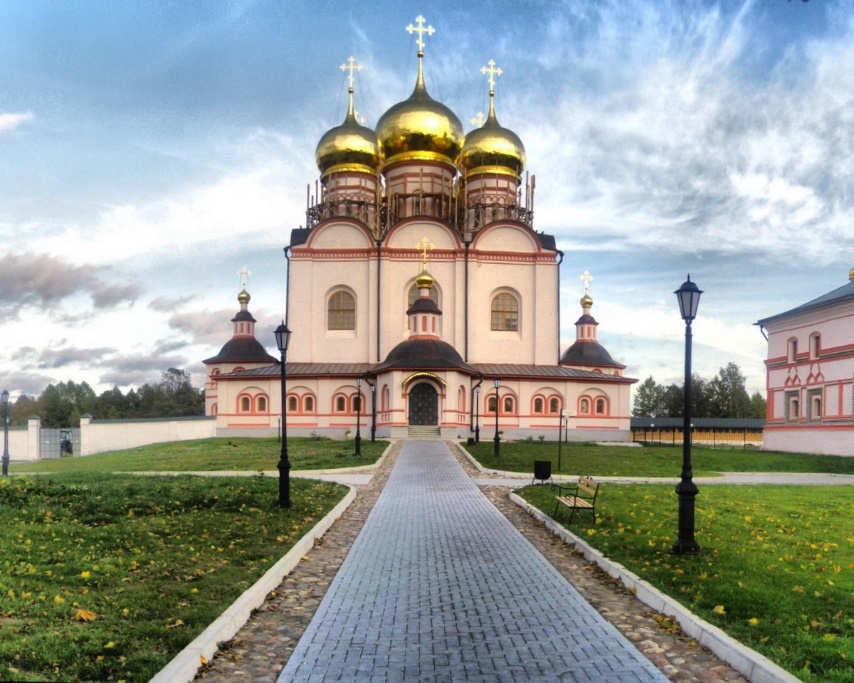 Промышленность90,8 % в общем объёме производства промышленной продукции области занимают обрабатывающие производства, среди которых ведущее место занимают: 
-химическое и металлургическое производства, 
-деревообрабатывающее и целлюлозно-бумажное производства, 
-производство пищевых продуктов, машин и оборудования, включая электронное, оптическое и электрооборудование.Сельское хозяйствоРентабельность сельского хозяйства — 10,2 %, в том числе:производства молока — 15 %мяса свинины — 34 %мяса птицы — 40 %яиц — 31 %картофеля — 8 %овощей защищенного грунта — 19 %овощей открытого грунта — 23 %.90 % сельскохозяйственных предприятий области имеют молочное направление. Основным производителем свинины является ООО «Новгородский Бекон» (90 % общего производства свинины в области).Известные люди
 Яков Федотович Павлов (1917—1981) — герой Сталинградской битвы, Герой Советского Союза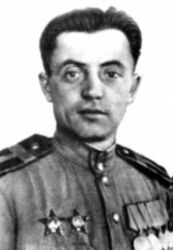 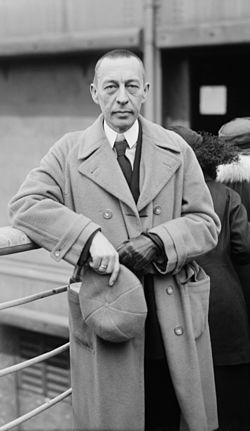  Сергей Васильевич Рахманинов (1873—1943) — композитор, пианист, дирижёр Марьяна Александровна Наумова – родилась 22 апреля 1999 г.р., место рождения — г.Старая Русса. 
-российская спортсменка в пауэрлифтинге, абсолютная рекордсменка Мира в жиме штанги лежа среди девушек-подростков до 15 лет, чемпионка Мира 2011—2012 годов.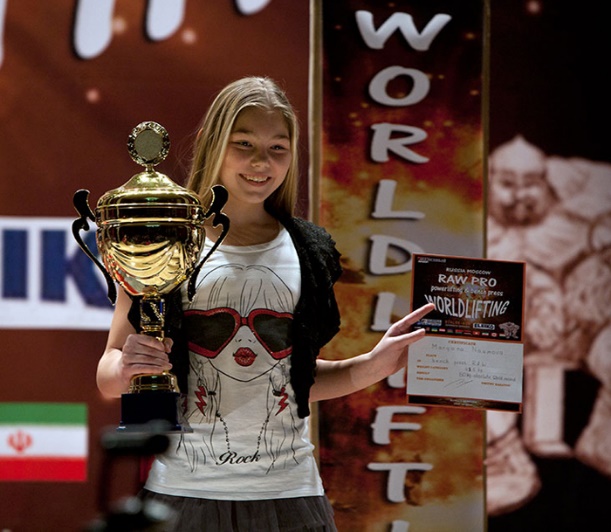 Источникиhttp://geomasters.ru/geograficheskoe-polozhenie-novgorodskoj-zemli/https://ru.wikipedia.org/wiki/%D0%9D%D0%BE%D0%B2%D0%B3%D0%BE%D1%80%D0%BE%D0%B4%D1%81%D0%BA%D0%B0%D1%8F_%D0%BE%D0%B1%D0%BB%D0%B0%D1%81%D1%82%D1%8C#.D0.9F.D1.80.D0.BE.D0.BC.D1.8B.D1.88.D0.BB.D0.B5.D0.BD.D0.BD.D0.BE.D1.81.D1.82.D1.8C